2. melléklet: Google Maps technikai segédletKépek forrása: Google Maps képernyőGoogle Maps – döntött nézet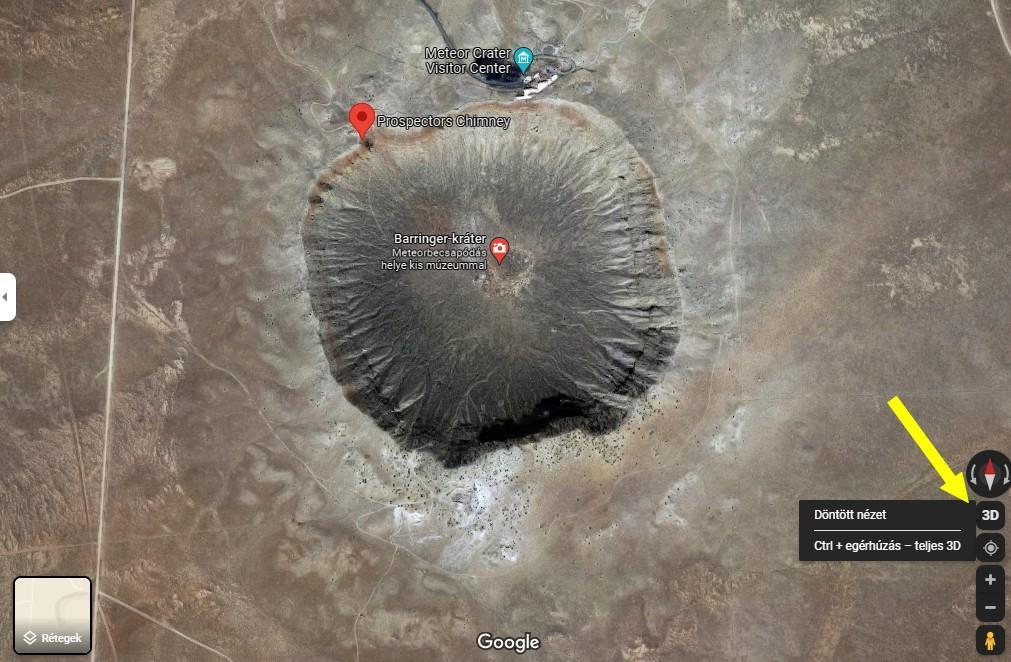 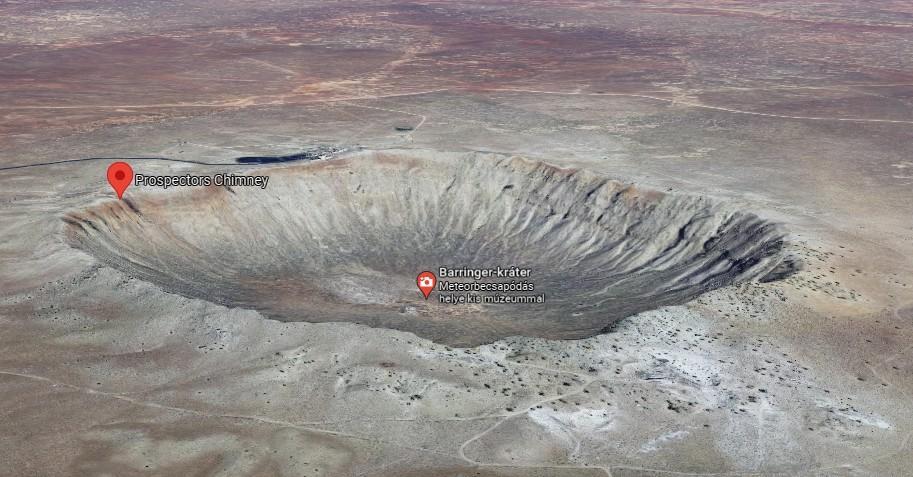 Google Maps utcakép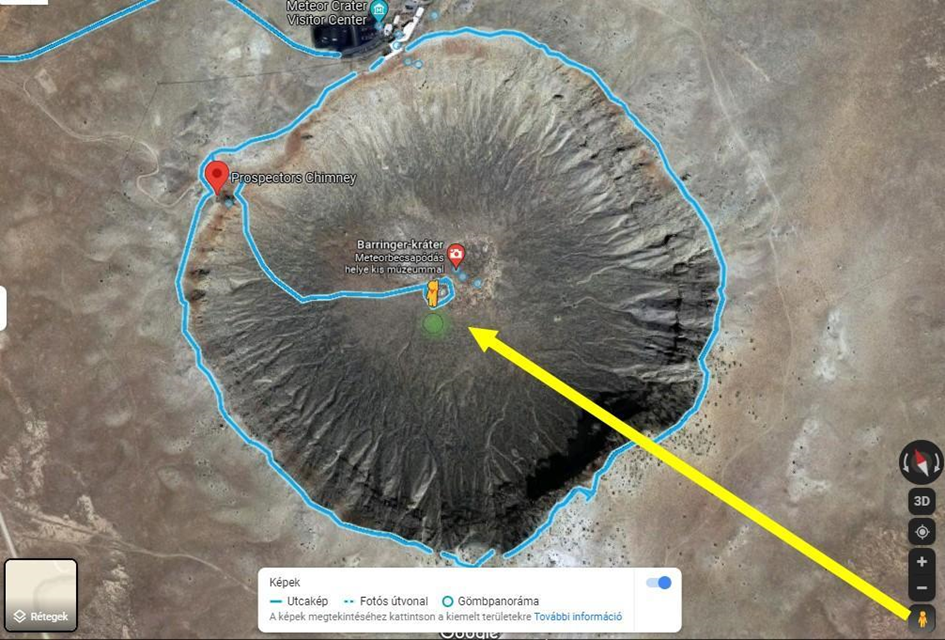 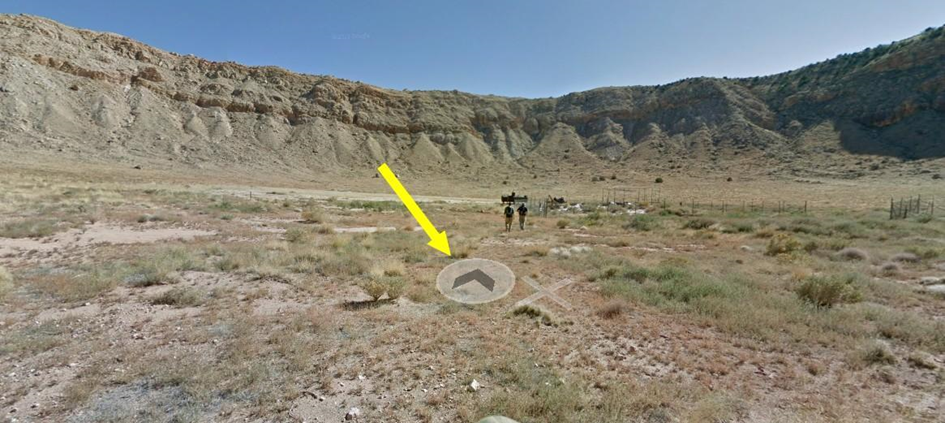 Google Maps – utcakép, ugrás és kilépés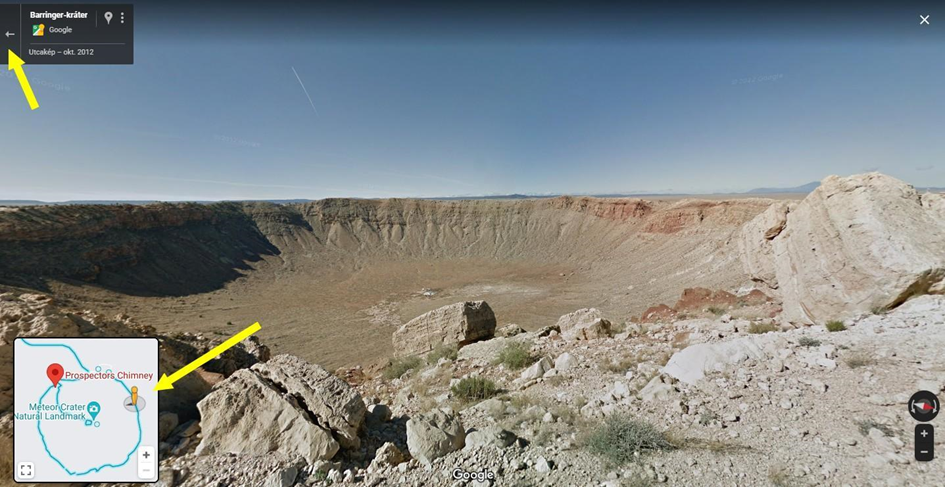 